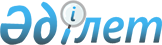 Об утверждении Правил управления бесхозяйными отходами, признанными решением суда поступившими в коммунальную собственность Сайрамского района
					
			Утративший силу
			
			
		
					Решение Сайрамского районного маслихата Южно-Казахстанской области от 21 декабря 2017 года № 22-153/VI. Зарегистрировано Департаментом юстиции Южно-Казахстанской области 9 января 2018 года № 4382. Утратило силу решением Сайрамского районного маслихата Туркестанской области от 27 июня 2023 года № 4-33/VIII
      Сноска. Утратило силу решением Сайрамского районного маслихата Туркестанской области от 27.06.2023 № 4-33/VIII (вводится в действие по истечении десяти календарных дней после дня его первого официального опубликования).
      В соответствии с подпунктом 3) статьи 19-1 Экологического кодекса Республики Казахстан от 9 января 2007 года, подпунктом 15) пункта 1 статьи 6 Закона Республики Казахстан от 23 января 2001 года "О местном государственном управлении и самоуправлении в Республике Казахстан", Сайрамский районный маслихат РЕШИЛ:
      1. Утвердить Правила управления бесхозяйными отходами, признанными решением суда поступившими в коммунальную собственность Сайрамского района согласно приложению к настоящему решению.
      2. Государственному учреждению "Аппарат Сайрамского районного маслихата" в установленном законодательством Республики Казахстан порядке обеспечить:
      1) государственную регистрацию настоящего решения в территориальном органе юстиции;
      2) в течении десяти календарных дней со дня государственной регистрации настоящего решения маслихата направление его копии в бумажном и электронном виде на казахском и русском языках в Республиканское государственное предприятие на праве хозяйственного ведения "Республиканский центр правовой информации" для официального опубликования и включения в Эталонный контрольный банк нормативных правовых актов Республики Казахстан;
      3) в течении десяти календарных дней после государственной регистрации настоящего решения направление его копии на официальное опубликование в периодические печатные издания, распространяемых на территории Сайрамского района.
      4) размещение настоящего решения на интернет-ресурсе Сайрамского районного маслихата после его официального опубликования.
      3. Настоящее решение вводится в действие по истечении десяти календарных дней после дня его первого официального опубликования. Правила управления бесхозяйными отходами, признанными решением суда поступившими в коммунальную собственность Сайрамского района 1. Общие положения
      1. Настоящие Правила управления бесхозяйными отходами, признанными решением суда поступившими в коммунальную собственность (далее – Правила), разработаны в соответствии с подпунктом 5) статьи 20-1 Экологического кодекса Республики Казахстан от 9 января 2007 года и определяют порядок управления бесхозяйными отходами, признанными решением суда поступившими в коммунальную собственность Сайрамского района (далее – отходы).
      2. Передача отходов в коммунальную собственность осуществляется на основании судебного решения.
      3. Управление бесхозяйными отходами осуществляется местным исполнительным органом района (далее – местный исполнительный орган).
      4. Для целей управления отходами местным исполнительным органом создается комиссия из представителей заинтересованных структурных подразделений (далее - Комиссия).
      Органом по организации работ по управлению отходами является государственное учреждение отдел жилищно-коммунального хозяйства Сайрамского района (далее - отдел).
      5. Управление бесхозяйными отходами – это деятельность по оценке, учету, дальнейшему использованию, реализации, утилизации и удалению отходов. 2. Порядок управления бесхозяйными отходами, признанными решением суда поступившими в коммунальную собственность Сайрамского района
      6. Учет, хранение, оценка, дальнейшее использование отходов осуществляется в соответствии с Правилами учета, хранения, оценки и дальнейшего использования имущества, обращенного (поступившего) в собственность государства по отдельным основаниям, утвержденными постановлением Правительства Республики Казахстан от 26 июля 2002 года № 833.
      7. Организация работы по безопасной утилизации и удалению невостребованных отходов осуществляется местным исполнительным органом с учетом рекомендаций Комиссии в соответствии с требованиями законодательства законодательства Республики Казахстан за счет средств местного бюджета.
      8. Выбор поставщика услуг по утилизации и удалению отходов осуществляется в соответствии с законодательством Республики Казахстан о государственных закупках.
      9. Рекультивация территорий, на которых были размещены отходы, после реализации, утилизации, удаления отходов производится в соответствии с требованиями земельного законодательства Республики Казахстан. 3. Заключительные положения
      10. В процессе обращения с отходами соблюдаются требования, предусмотренные экологическим законодательством Республики Казахстан.
					© 2012. РГП на ПХВ «Институт законодательства и правовой информации Республики Казахстан» Министерства юстиции Республики Казахстан
				
      Председатель сессии

      районного маслихата

С. Омаров

      Секретарь районного маслихата

Ж. Сулейменов
Утвержден решением
Сайрамского районного
маслихата от 21 декабря
2017 года № 22-153/VI